AVVISOSONO APERTE LE ISCRIZIONI PER I RESIDENTI NEL COMUNE DI TREVI NEL LAZIO  E MAGGIORENNI AL FINE DI ESSERE NOMINATI ASSISTENTE DI SOGGIORNO MARINO PER MINORI (DAI 6 AI 15 ANNI NON COMPIUTI) PER L’ANNO 2019 CHE SI TERRA’ DAL 13 LUGLIO 2019 AL 20 LUGLIO 2019 A MONTESILVANO (PE) PRESSO EURHOTEL.CHI FOSSE INTERESSATO PUO’ PRESENTARE RICHIESTA PRESSO L’UFFICIO PROTOCOLLO DEL COMUNE FINO AL 21 GIUGNO 2019.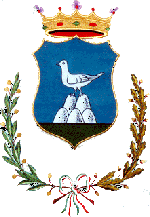 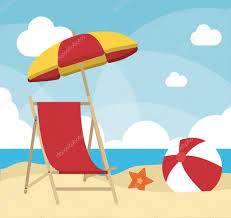 